Anhang VII: Beispiel eines Beurteilungsblatts für ein Probedirigat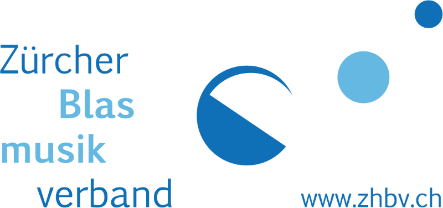 Name des Dirigenten/der Dirigentin:		_____________________________________Name des Mitglieds:							_____________________________________Zur Musik	Zur PersonInstrumentaltechnische Hinweise 	Persönlichkeitsausstrahlung
□  ausgezeichnet	□  ausgezeichnet	
□  gut	□  gut
□  mittel	□  mittel	
□  mässig 	□  mässigKlangvorstellung 	Umgangsformen/Gesprächskultur
□  ausgezeichnet	□  ausgezeichnet
□  gut	□  gut
□  mittel	□  mittel
□  mässig	□  mässigIntonationserarbeitung	Formulierung der Wege und Ziele beim Erarbeiten
□  ausgezeichnet	□  ausgezeichnet
□  gut	□  gut
□  mittel	□  mittel
□  mässig	□  mässigErarbeitungsvorgänge Technik und Rhythmik
□  ausgezeichnet
□  gut
□  mittel
□  mässigDirigiertechnik
□  ausgezeichnet
□  gut
□  mittel
□  mässigMusikalität (Bezug zum Werk)
□  ausgezeichnet	
□  gut
□  mittel
□  mässig	Empfehlung: 			□ Ja		□ NeinAllgemeine Bemerkungen:	_________________________________________________________________________________________________________________________________________________________________________________________________________________________________________________________________________________________________________________________________